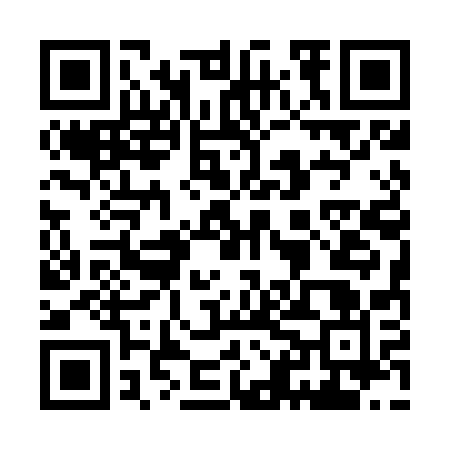 Ramadan times for Iskrzyczyn, PolandMon 11 Mar 2024 - Wed 10 Apr 2024High Latitude Method: Angle Based RulePrayer Calculation Method: Muslim World LeagueAsar Calculation Method: HanafiPrayer times provided by https://www.salahtimes.comDateDayFajrSuhurSunriseDhuhrAsrIftarMaghribIsha11Mon4:194:196:0711:553:515:445:447:2512Tue4:174:176:0411:553:525:465:467:2713Wed4:154:156:0211:543:535:475:477:2914Thu4:124:126:0011:543:555:495:497:3115Fri4:104:105:5811:543:565:515:517:3216Sat4:084:085:5611:543:575:525:527:3417Sun4:054:055:5411:533:585:545:547:3618Mon4:034:035:5111:534:005:555:557:3819Tue4:004:005:4911:534:015:575:577:3920Wed3:583:585:4711:524:025:595:597:4121Thu3:563:565:4511:524:036:006:007:4322Fri3:533:535:4311:524:056:026:027:4523Sat3:513:515:4111:514:066:036:037:4724Sun3:483:485:3811:514:076:056:057:4925Mon3:463:465:3611:514:086:066:067:5026Tue3:433:435:3411:514:106:086:087:5227Wed3:413:415:3211:504:116:096:097:5428Thu3:383:385:3011:504:126:116:117:5629Fri3:353:355:2811:504:136:136:137:5830Sat3:333:335:2511:494:146:146:148:0031Sun4:304:306:2312:495:157:167:169:021Mon4:284:286:2112:495:177:177:179:042Tue4:254:256:1912:485:187:197:199:063Wed4:224:226:1712:485:197:207:209:084Thu4:204:206:1512:485:207:227:229:105Fri4:174:176:1312:485:217:237:239:126Sat4:144:146:1112:475:227:257:259:147Sun4:124:126:0812:475:237:277:279:168Mon4:094:096:0612:475:247:287:289:189Tue4:064:066:0412:465:257:307:309:2010Wed4:034:036:0212:465:267:317:319:23